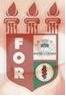 PLANILHA PARA CADASTROS DE LIVROS  BIBLIOTECA MARIA APARECIDA POURCHET CAMPOS        Classificação:       616.314-089                                  Código:	3611  Cutter:         M582a                                               Data: Turma 2017Autor(s):  Mesquita, Carolina Silva; Amorim, Tacianny de OliveiraTitulo: AVALIAÇÃO DO POTENCIAL DE CONTAMINAÇÃO MICROBIOLÓGICA PELO USO DAS TURBINAS DE ALTA ROTAÇÃO EM CIRURGIA BUCOMAXILOFACIAL NA CLÍNICA DA FACULDADE DE ODONTOLOGIA DO RECIFEOrientador(a): prof. Dr. Sérgio Bartolomeu de Farias MartorelliCoorientador(a): profª. Dra. Marinalda Anselmo VilelaEdição:  1ª        Editora  Ed. Do Autor     Local:  Recife    Ano:  2017  Páginas:  34Notas:  TCC – 1ª Turma graduação - 2017